Instructions for joining the Poster Session and Social Hours on gather.townThe poster session and virtual games will be held in gather.town — a wonderful way to explore and chat with others in a virtual space!Please follow these instructions to join the conversation and visit posters:Join by clicking this link: https://gather.town/app/6HLfbd2zNR5dAbjW/StanfordImmunology You will find yourself in a large virtual hall. Use the arrow keys on your keyboard to walk around. You will be able to see and talk to people near your character.To find the posters, walk up to the top, pass the Social Hour room, and into the Poster RoomWalk to a poster, and press ‘x’ to join the conversation!Review the list of posters and abstracts in the program to find your favoritesReturn to the same link above and join Social Hour in the evening for fun games and triviaNotes from our gather.town experiences: It may help to close other applications on your computer that use large amounts of memory.It may be helpful to adjust your ‘listening range’ in a crowded room, by clicking the ‘target’ symbol (concentric circles) in the toolbar at the bottom of the screen.Review additional tips on the “Welcome to Gather” doc.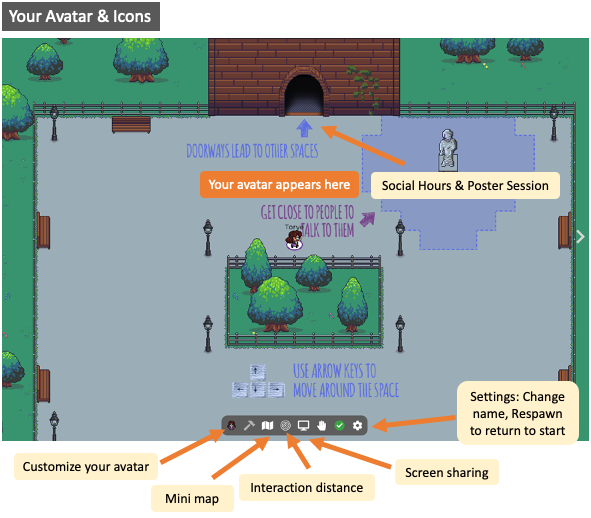 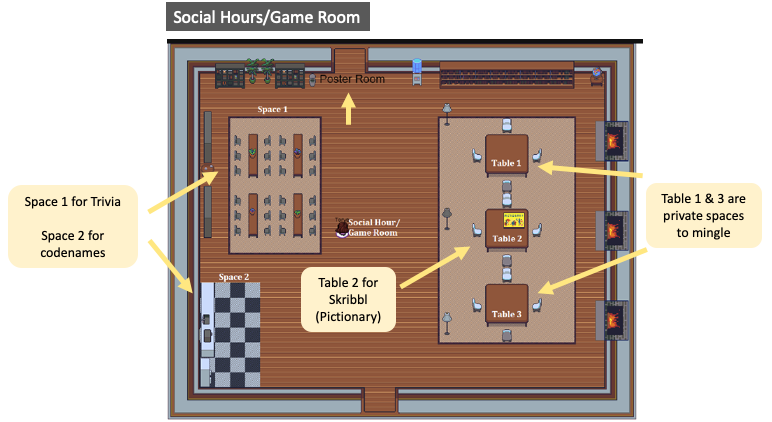 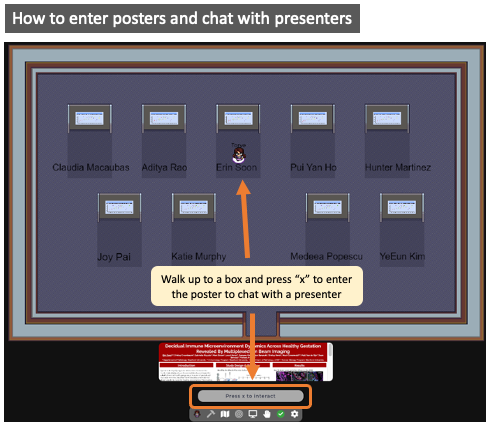 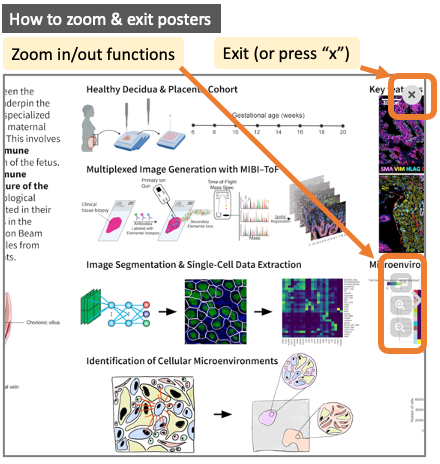 